Μέχρι τις 15 Μαΐου οι αιτήσεις παρόχων για συμμετοχή στον Α' κύκλο των νέων προγραμμάτων αναβάθμισης δεξιοτήτων και επανακατάρτισης σε κλάδους υψηλής ζήτησης με έμφαση στις ψηφιακές και πράσινες δεξιότητες

Την Κυριακή 15 Μαΐου 2022 και ώρα 23:59 ολοκληρώνεται η διαδικασία υποβολής αιτήσεων και προβλεπόμενων δικαιολογητικών για ένταξη στα Μητρώα των Παρόχων Κατάρτισης στο πλαίσιο του έργου «Προγράμματα αναβάθμισης δεξιοτήτων και επανακατάρτισης σε κλάδους υψηλής ζήτησης με έμφαση στις ψηφιακές και πράσινες δεξιότητες».
Οι αιτήσεις θα αξιολογηθούν από επιτροπές και οι πάροχοι που πληρούν τους όρους και τις προϋποθέσεις, θα κληθούν να καταθέσουν προτεινόμενα προγράμματα κατάρτισης, στο πλαίσιο των προγραμμάτων αναβάθμισης δεξιοτήτων «νέας γενιάς» για 80.000 ανέργους, συνολικού προϋπολογισμού 100 εκ. ευρώ, με χρηματοδότηση από το Ταμείο Ανάκαμψης και Ανασυγκρότησης.
Οι αιτήσεις που θα υποβληθούν μετά την 15η Μαΐου 2022 θα αξιολογηθούν σε δεύτερη φάση.
Στόχος της δράσης είναι η αποτελεσματική διασύνδεση της κατάρτισης με τις ανάγκες της αγοράς εργασίας και η ενίσχυση της απασχολησιμότητας των ανέργων για την ταχύτερη εργασιακή επανένταξή τους.
Υπενθυμίζεται ότι η δράση αφορά στην παροχή θεωρητικής κατάρτισης διάρκειας 50-200 ωρών σε 80.000 ανέργους ηλικίας άνω των 18 ετών, που θα οδηγεί σε απόκτηση ψηφιακών και «πράσινων» γνώσεων και δεξιοτήτων και αντίστοιχη πιστοποίηση μέσω ανεξάρτητων φορέων πιστοποίησης.
Οι πάροχοι θα πρέπει να πληρούν συγκεκριμένα κριτήρια διασφάλισης ποιότητας, όπως ορίζουν οι δημόσιες προσκλήσεις, ενώ τα προγράμματα κατάρτισης κάθε μητρώου έχουν προϋπολογισμό 50 εκ. ευρώ.
Τα νέα προγράμματα σηματοδοτούν την αναβάθμιση της συνεχιζόμενης επαγγελματικής κατάρτισης των ανέργων, με στοχευμένες παρεμβάσεις σε όλη την διαδικασία και τους εμπλεκόμενους φορείς (πάροχοι κατάρτισης, πάροχοι πιστοποίησης, καταρτιζόμενοι, κλπ.). Με τον τρόπο αυτό διασφαλίζονται ταυτόχρονα:Ευρεία γκάμα προγραμμάτων κατάρτισης (συμπεριλαμβανομένων και προγραμμάτων μεγάλων εταιρειών πληροφορικής με μεγάλη ζήτηση στην αγορά εργασίας) με διασφάλιση της ποιότητας του περιεχομένου τους. Ελεύθερη επιλογή από τον άνεργο του προγράμματος κατάρτισης, του χρόνου που θα το επιλέξει, του παρόχου κατάρτισης και του παρόχου πιστοποίησης. Ποιοτική αναβάθμιση των παρόχων κατάρτισης με την αύξηση των προαπαιτουμένων για τα ιδιωτικά ΚΔΒΜ και τη συμμετοχή και των ΚΕΔΙΒΙΜ των	ΑΕΙ.
ΔΗΜΟΣΙΑ ΥΠΗΡΕΣΙΑ ΑΠΑΣΧΟΛΗΣΗΣ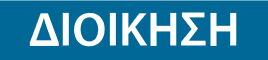 Τμήμα Επικοινωνίας &Δημοσίων ΣχέσεωνΑθήνα, 06.05.2022